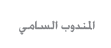 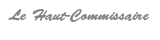 COMMUNIQUE DE PRESSEPrésentation des résultats des études sur :Les sources de la création de la richesse au Maroc et sa répartitionDans le cadre de ses travaux sur le modèle de développement dans notre pays, le Haut Commissariat au Plan a procédé à l’analyse de la création de la richesse nationale dans la double dimension de ses sources et de sa répartition.Pour en débattre, le HCP organise, le mercredi 20 décembre à 15h00, au sein de son siège situé à Hay Riad à Rabat, une rencontre qui sera animée par Monsieur Ahmed Lahlimi Alami, Haut Commissaire au Plan.